Organizační zabezpečení okresního 2. kola hry Plamen 2023/2024 pro kategorii „přípravka, mladší a starší“Místo konání:				Masečín, fotbalové hřištěPořádá:				OORM ve spolupráci s SDH Masečín		                                  		      		Den konání:				12. května 2024		Prezence:				7:30 - 8:00 hod.; přípravka 12:00 hod.Porada rozhodčích:			8:00 - 8:30 hod.Porada vedoucích MH:		8:30 - 8:45 hod.Nástup k zahájení soutěže:		8:45 hod.Zahájení soutěže:			9:00 hod. Předpokládaný konec soutěže:	16:00 hod.Dopravu zajišťují vysílající SDH / není hrazena OSH Praha-západ. Štáb soutěže:Náčelník štábu:			Michal ZrnoVelitel soutěže:			zástupce SDH MasečínHlavní rozhodčí:			Filip Jankovec Prezence a sčítací komise:		delegovaní rozhodčíZdravotní služba:      		OSH Praha – západPodmínky účasti:               kategorie přípravka v počtu min. 7 členů a max. 10 (rok narození 2018, 2019, 2020 …)kategorie mladší v počtu min. 7 členů a max. 10 (rok narození 2013, 2014, 2015 …)kategorie starší v počtu min. 7 členů a max. 10 (rok narození 2009, 2010, 2011…)nejméně 4 členové z jednoho SDH, zbývající soutěžící je možno si zapůjčit od jiných SDHzávodník může soutěžit pouze za 1 SDH a pouze v 1 kategoriinastoupení celého družstva (všech závodníků) k prezenci s vyplněnou, orazítkovanou přihláškou + členskými průkazy MH s fotografií (může si namátkově vyžádat štáb soutěže během závodu)min. 3 pomocní rozhodčí z každého soutěžního SDH viz. konec dokumentuDisciplíny:               požární útok, útok CTIF, štafeta požárních dvojicPočet pokusů disciplín:               požární útok – 2. pokusypožární útok CTIF – 2. pokusyštafeta požárních dvojic dle směrnice hry PlamenÚprava pravidel směrnice hry Plamen:u všech disciplín v kategorii přípravka může být 1 vedoucí přítomen kdekoli mimo soutěžní dráhu (může běžet vedle závodníka a slovně pomáhat)použití vlastního materiálu na jednotlivé disciplíny je uvedeno v příloze č. 1 požární útokpřípravkavoda v kádi není během pokusu doplňovánasací vedení a obsluha stroje jako v kategorii mladšíod přetlakového ventilu k rozdělovači 2x hadice C 52 a 4x hadice D od rozdělovače1 třícestný rozdělovač C/Dnástřik je prováděn na terč s plechovkoupomocný rozhodčí na nástřikové čáře může pomoci v případě nezvládnutí nástřiku a ohrožení zdraví závodníka2 vedoucí družstva mohou:pomáhat s přípravou materiálu na základnědát sací vedení s napojeným košem do kádě a přidržovat ji pod vodouzkontrolovat upevnění hadice na přetlakový ventil po jejím spojení závodníkemv případě hrozícího úrazu dítěte či nezbytném případě zasáhnout a pomoci s provedením soutěžního pokusu (zapojení/uzavření rozdělovače, zapojení zavodněné rozpojené hadice apod.).nesmí: sáhnout na sací vedení před viditelným napojením koše na savicipomáhat s roztažením dopravního vedeníspojovat za soutěžící hadice na základněvšechny kategorie2 pokusy na 2 základnáchčas na přípravu 4 minutydva vedoucí mohou pomáhat s přípravoupožární útok CTIFpřípravkabez čísel a označení kapitánapři startu stojí všichni vedle sebe, za sebou, dle vlastního uvážení před startovní čaroupo odstartování ROZHODČÍM proběhnou celou dráhu, čas ukončení se počítá až všichni proběhnou čáru v cíli za stojanypřekonají všechny překážky s těmito úpravami:příkop 70 cmpřekážka 40 cmvšichni hromadně odloží věcné prostředky na stojan a uváží 3x lodní uzel mladšíneběží číslo 4 a 5při startu a ukončení disciplíny stojí závodníci vedle sebe ve stejné vzdálenosti, jako kdyby jich bylo 9; tzn. vedle čísla 2 stojí 6 a vedle čísla 3 stojí 7provedení bez hadic, zúžený vodní příkop na 1 m terč s umístěním plechovky za otvorem nástřiku (za neporaženou plechovku 10 trestných sek.)20 l džberovka bude naplněna pouze 10 l vody nemožnost dolévat džberovkustaršíneběží číslo 4 a 5při startu a ukončení disciplíny stojí závodníci vedle sebe ve stejné vzdálenosti, jako kdyby jich bylo 9; tzn. vedle čísla 2 stojí 6 a vedle čísla 3 stojí 7všechny kategorieplní 7 závodníkůčasový limit pro splnění celé disciplíny 5 minutštafeta požárních dvojicpřípravkadruhá dvojce oběhne metu a při cestě zpět jeden člen v libovolném pořadí odpojí proudnici, přeloží hadici na půl a odpojí ji od hydrantového nástavce, druhý hadici nemotá, ale bez pomoci ji celou dotáhne za cílovou čáruvšechny kategorie oba pokusy může běžet stejné 5 ti členné družstvoStrava a pití:            Poskytnuto pouze pro štáb soutěže. 	Protesty: 		  dle směrnice hry PlamenKaždé SDH nahlásí počet účastníků a družstev, dále jmenovitě min. 3 pomocné rozhodčí se znalostmi hry Plamen nejpozději do 29. dubna 2024 na e-mail: michal.zrno@seznam.cz.Zástupce OSH zašle nejpozději do 3 dnů zpět umístění rozhodčích na jednotlivých disciplínách. Předpokládáme zaučení ze strany vedoucích kolektivů. 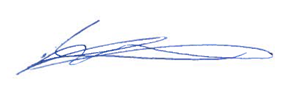                Michal Zrno            vedoucí OORMSchváleno výkonným výborem OSH Praha – západ dne Příloha č. 1 Použití vlastního materiálu na jednotlivé disciplíny dle směrnice Hry PlamenPožární útokpřípravka2 savice o průměru 110 mm x 1,6 m ± 5 cm včetně šroubení1 sací koš o průměru 110 mm se zpětnou klapkou2 hadice C 52, min. délka 9,5 m izolované » min. plošná šíře hadic = 79 mm4 hadice D, min. délka 9,5 m izolované (k dispozici také pořadatelem)1 třícestný rozdělovač C/D (k dispozici také pořadatelem)4 hákové klíče (nejsou nutnou součástí)1 přechod B75/C52 (k dispozici také pořadatelem)2x proudnice D o průměru max. 4 mm1 přenosná motorová stříkačka mladší a starší2 savice o průměru 110 mm x 1,6 m ± 5 cm včetně šroubení1 sací koš o průměru 110 mm se zpětnou klapkou2 hadice B 75, min. délka 9,5 m izolované » min. plošná šíře hadic = 113 mm4 hadice C 52, min. délka 9,5 m izolované » min. plošná šíře hadic = 79 mm1 třícestný rozdělovač4 hákové klíče (nejsou nutnou součástí)2x proudnice C 52, výstřiková hubice průměr 12,5 mm +-0,1mm, max. délka 45 cm včetně půlspojky1 přenosná motorová stříkačka Požární útok CTIF4 hadice C 52, min. délka 14,9 m izolované opatřené nosičem1 džberová stříkačka o obsahu min. 10 l vody + 1 hadice min. délky 3 m + max. 0,2 m píšťalkasada startovních čísel 1–9Štafeta požárních dvojic1 proudnice C 52 bez jakéhokoliv typu uzávěru (ne štafetová)1 hadice C 52, min. délka 9,5 m, spojky DIN (pro přípravku může být cvičná)1x přechod B75 / C52 (k dispozici také pořadatelem)